cqUnsy[k.M nqX/k la?k ds lk¡ph nqX/k forjdks dks nw/k forj.k ds fy, lk¡ph nw/k lqij LVkWfdLV fu;qfDr gsrq izFkebZ&fufonk izi= o"kZ 2020&22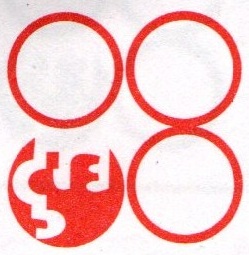 cqUnsy[k.M lgdkjh nqX/k la?k e;kZfnr]lkxjcqnsy[k.M nqX/k la?kesa nqX/k lqij LVkWfdLV dk dk;Z vkoaVu gsrq izFkebZ&fufonk izi= fufonk izLrqr djrs le; /;ku j[kk tkos fd %&fufonk izi= eas mYysf[kr 'krksZ ds vfrfjDr fufonkdkj dh vksj ls dksbZ Hkh 'krZ ekU; ugha dh tkoxhAizi= 03 ftlesa njsa layXu gksxh flQZ vkSj flQZ vkWuykbZu ek/;e ls gh Hkstk tk, ,oa HkkSfrd :i ls izkIr njksa dks fujLr le>k tkosxk AfVIi.kh %&vkWuykbZu fufonk viyksM+ ,oaizkfIr dh frfFk o le; esa vodk’k ?kksf"kr gksus ij Hkh dksbZ ifjorZu ugah gksxk fdUrq ;fn fufonk rduhdh fcM o Qkbusaf’k;y fcM [kksyus ds fy, fu/kkZfjr fnukad dks vodk’k ?kksf"kr fd;k tkrk gS] rks fufonk dh lacaf/kr dk;Zokgh vxys dk;Z fnol ij iwoZ fu/kkfjr le; ij dh tkosxhAfufonk dk;Z vof/k %&fufonk o"kZ 2020&2022 ¼2 o"kZ½ ds fy, vkeaf=r gSA dk;Z larks"kizn gksus ij vkilh lgefr ls ,d&,d o"kZ djds rhu o"kZ rd c<+k;k tk ldrk gSAizi= Øekad & 01lk¡ph nw/k lqij LVkWfdLV gsrqizFkebZ&fufonk dh vko’;d'krZsa^^v^^&fufonkdkj dks vkosnu i= ds lkFk Lo izekf.kr ¼gLrk{kj dj½ ikliksVZ lkbZt QksVks yxkuk vfuok;Z gSA^^c^^&	fufonkdkj ds ikl foxr rhu o’kZ dk nw/k@nqX/k inkFkZ vFkok ,Q,elhth foØ; es vuqHko gksuk vko”;d gS rFkk foxr rhu o"kkZsa esa U;wure dqy 10djksM+ dk VuZ vksoj gksuk vfuok;Z gSA VuZ vksoj ds lR;kiu gsrq vf/kd`r pkVZM vdkmaVsUV ls lhy ,oa gLrk{kj lfgr cssysUl 'khV layXu djuk vfuok;Z gSAfufonkdkj ds ikl Lo;a ds vFkok vuqcaf/kr U;wure 7 es-Vu yksfMax {kerk ds U;wure 4bUlqysVsM okgu gksuk vko”;d gS ;fn fufonkdkj u;s okgu Ø; djuk pkgrk gS rks rnk’k; dk ewy “kiFk i= fufonk izi= ds lkFk layXu djsaA okgu dks balqysVsM djkus gsrq ,d ekg dk le; fn;k tkosxkA balqysVsM okgu ¼FkeksZdksy gSoh MsfUlVh 4 bap ;k iQ bakqysVsM 02 bap½ o’kZ & 2016 ;k mlds ckn iathd`r okgu gksuk pkfg,] okgu dh fQVusl vkj-Vh-vks- ls djkdj dk;kZy; esa tek djuh gksxhA lqij LVkWfdLV izR;sd ekxZ gsrq Ms;jh MkWd ls ,d cM+s balqysVsM okgu ls gh nw/k izkIr djsaxs rFkk izR;sd forjd lg&ifjogudrkZ dks ekax (Demand) vuqlkj nw/k dh iznk;xh ,d&,d LFkku ij djuh gksxhAfufonkdkj fufonk ds lkFk :i;s 5]00]000@& ¼:i;s ikap yk[k ek=½ vusZLV euh ds :i esa vkWuykbZu tek djuk vfuok;Z gksxkA vusZLV euh tek u djus dh fLFkfr esa fufonk ij fopkj ugh fd;k tk,xk rFkk ,slh fufonk Lor% fujLr ekuh tkosxhA fufonk Lohd`r gksus ds ckn fdlh Hkh dkj.ko’k dk;Z ugha djus ij fufonkdkj dh vusZLVeuh jktlkr djus dk fu.kZ; eq[; dk;Zikyu vf/kdkjh }kjk fy;k tk ldsxkAfufonk Lohd`r gksus dh fLFkfr eas lqij LVkWfdLV dks izfrHkwfr jkf’kk en esa dqy izfrfnu foØ; fd;s x;s nw/k ds eqY; dh ikap xquk jkf’kk crkSj izfrHkwfr jkf’kk ds :Ik esa tek djuk vfuok;Z gksxk] ¼orZeku esa :- 80 yk[k½ ftlesa 60 izfr’kr uxn jkf’kk ,oa 'ks"k 40 izfr’kkr jkf’kcqUnsy[k.M lgdkjh nqX/k la?k e;kZfnr] lkxj ds uke cSad X;kjaVh ds :i esa la?k dk;kZy; esa tek djuh gksxhAnqX/k la?k esa tek dh xbZ uxn jkf’k ij dksbZ C;kt ns; ugha gksxkA nqX/k foØ; esa o`f) gksus ij ikap fnu dh nw/k foØ; dh ek=k dh jkf’k ds lerqY; vfrfjDr izfrHkwfr jkf’k nqX/k la?k esa tek djuk gksxhA izfrHkwfr jkf’kk vuqca/k ds lkFk tek djus ds mijkar gh dk;Z vkns’k tkjh fd;s tk,axsAlQy fufonkdkj dks mijksDr izfrHkwfr ds vfrfjDr izfrfnu vko’;d ØsVksa dh la[;k dh rhu xquk ØsVksa dh orZeku nj vk/kkj ij ØsV izfrHkwfr jkf’k ¼orZeku esa :- 20]00]000@& uxn@cSad X;kjaVh½ tek djuh gksxhA izfrHkwfr jkf’kvuqca/k ds lkFk tek djus ds mijkar gh dk;Z vkns’k tkjh fd;s tk,axsAfufonk izi= ds lkFk vFkok vuqca/k vof/k esa fdlh Hkh le; vkosnd fufonkdkj }kjk nh xbZ tkudkjh ;fn vlR; izekf.kr gksrh gS rks vusZLVeuh@izfrHkwfr jkf’k jktlkr djus dk vf/kdkj eq[; dk;Zikyu vf/kdkjh dks gksxk] lkFk gh ,slhfufonk@vuqca/k fujLr dj fn;k tkosxkAvko’;drk izfrikfnr gksus ij dsoy U;wure nj izLrqr djus okys fufonkdkj ls usxksf’k,’ku dj njksa dk fu/kkZj.k fd;k tk ldsxkAfufonk Lohd`r dh fLFkfr essa lQy fufonkdkj dks la?k }kjk fu/kkZfjr vkSipkfjdrk,as iw.kZ dj fu/kkZfjr izi= vuqlkj vuqca/k fu’ikfnr djuk gksxk A fufonkdkj dks fufonk ^^izi= Øekad 3^^ftlesa njsa Hkjuh gksxh] flQZ vkWuykbZu ek/;e ls gh Hkstk tk; ,oa HkkSrd :i ls izkIr njksa dks fujLr ekuk tkosxkA fdlh Hkh@leLr fufonk dks fcuk dkj.k crk, gq, fujLr djus dk vf/kdkj eq[; dk;Zikyu vf/kdkjh dks gksxkAfufonkdkj Mhty njksa] Jfed O;;ksa] LVs’kujh O;;] vkfn leLr lacaf/kr [kpksZa dks /;ku esa j[krs gq, fufonk esa ekftZu :@iSlk izfryhVj nw/k vk/kkj ijnj izLrqr djsaA fufonk Lohd`r i'pkr fdlh Hkh O;; ;k [kpssZa es c<+kSRrjh gksus ij vuqca/k vof/k esa lqij LVkWfdLV dksnqX/k la?k }kjk Lohd`r ekftZu esa nj esa dksbZ c<kSRrjh ugha dh tk,sxhAfufonk izi= ds lkFk nqX/k la?k ds lkFk fd;s tkus okys vuqca/k izi= layXu gS ftldh 'krsZ vko’;d :i i<+ dj le> ysaA orZeku esa ekxZokj vkSlr foØ; lk¡ph nw/k dh ek=k dh tkudkjh fufonk izi= ds lkFk layXu gSAfufonk Lohd`fr ds mijkar lqij LVkWfdLV dh dk;Z vof/k nks o"kksZa ds fy, izHkko’khy jgsxhaA nqX/k la?k }kjk lqij LVkWfdLV dk dk;Z nks o"kksZ dh vof/k esa larks’"kizn Ikk, tkus ij vuqca/k dh leku 'krksZa ,oa fu/kkZfjr nj ij dk;Z vof/k ,d&,d o"kZ djds rhu o"kksZa rd vkilh lgefr ls c<+k;h tk ldsxhAfufonk vof/k ds nkSjku fdlh forj.k ekxZ ij okgu dh {kerk ls vf/kd nqX/k foØ; gksus ij lqij LVkWfdLV dks izca/ku ds funsZ’kkuqlkj vfrfjDr okgu dh O;oLFkk Lo;a ds O;; ij djuh gksxhAlHkh vkSipkfjdrk,a fu/kkZfjr vof/k esa iw.kZ djuk vfuok;Z gksxkA fu/kkZfjr vof/k esa dk;Zokgh iw.kZ u gksus ij vkns’k fujLr fd;k tk ldsxk ,oa vekur jkf’k Hkh jktlkr dh tk ldsxhAlqij LVkWfdLV dks FSSAIds fu;eksa ds vUrxZr iath;u djkuk@yk;lsUl cuokuk vfuok;Z gksxkAfufonk izi= Øekad 04 esa vuqca/k ls lac/kh n’kkZbZ xbZ leLr 'krsZ bl fufonk ij ca/kudkjh jgsxhAnqX/k la?k }kjklqij LVkWfdLV dks nqX/k foØ; gsrq foØ; y{; fn;s tk,axs] ¼xro"kZ leku ekg esa gqbZ nw/k foØ; ek=k ls 10 izfr”kr vf/kd½ ftudh iwfrZ djuk vfuok;Z gksxkA vU;Fkklaf{kIr leh{kk dj nqX/k la?k fgr esa vuqca/k fujLr djus dk vf/kdkj eq[; dk;Zikyu vf/kdkjh dks gksxkAorZeku esa nqX/k la?k ds lkFk dk;Z dj jgs fdlh Hkh Bsdsnkj }kjk bl fufonk esa Hkkx fy;k tkrk gS rks fufonk Lohd`r gksus ds ,d lIrkg ds vUnj orZeku Bsds ls lcaf/kr ysunkjh&nsunkjh dk iw.kZ fglkc dj 15 fnol esa leLr cdk;k /kujkf’k ,oa ØsV nqX/k la?k esa tek djkus gksaxs rnksijkUr gh dk;kZns’k tkjh fd;k tk ldsxk] vU;Fkk fufonk fujLr gksdj bZ-,e-Mh jkf’k jktlkr gks tkosxh rFkk Hkfo"; ds fy, ,slh ikVhZ dks Cysd fyLV fd;k tkosxkAnqX/k la?k ds lkFk iwoZ esa dk;Z dj pqds dksbZ Hkh ,sls Bsdsnkj ftudh rjQ nqX/k la?k dh dksbZ Hkh cdk;k jkf’k] ØsV vFkok vU; lkexzh yafcr gS bl fufonk esa Hkkx ysus ds ik= ugha gksaxsA ;fn ,sls iwoZ Bsdsnkj bl fufonk esa Hkkx ysuk pkgrs gS rks fufonk esa Hkkx ysus ds iwoZ leLr cdk;k jkf’k ,oa ØsV vkfn nqX/k la?k esa tek dj izkIr ,uvkslh dks fufonk esa layXu djuk vko”;d gksxk vU;Fkk fufonk Lor% gh fujLr gks tkosxh rFkk bZ-,e-Mh- jkf’k jktlkr dj yh tkosxhA,slh dksbZ Hkh ikVhZ ftuls olwyh vFkok vU; izdj.k esa nqX/k la?k ds U;k;hd izdj.k fdlh Hkh ekuuh; U;k;ky; esa fopkjk/khu gS] bl fufonk esa Hkkx ysus ds ik= ugha gksaxsA nqX/k la?k ds dksbZ Hkh vf/kdkjh@deZpkjh] ekuuh; v/;{k] ,oa lapkyd e.My ds lnL; Lo;a vFkok muds fj’rsnkj fufonk esa Hkkx ysus ds ik= ugha gksaxs] bl ckcr~ fufonkdkj dks fufonk ds lkFk layXu izk:i vuqlkj :- 100@& ds ukWu T;wfMf’k;y LVkWEi isij ij ewy 'kiFk i= fufonk ds lkFk izLrqr djuk gksxkAdksbZ Hkh fufondkj ,eihlhMh,Q Hkksiky ,oa lEc) leLr nqX/k la?kksa esa ls fdlh Hkh dk;ksZaZ@vuqca/k gsrq vfu;ferrkvksa ds dkj.k VfeZusV vFkok Cysd fyLV ugha gksuk pkfg, vU;Fkk ,sls fufonk Lor% fujLr ekus tk,axsA bl ckcr~ fufonkdkj dks fufonk ds lkFk layXu izk:i vuqlkj :- 100@& ds ukWu T;wfMf’k;y LVkWEi isij ij ewy 'kiFk i= fufonk ds lkFk izLrqr djuk gksxkA;fn nks ;k nks ls vf/kd fufonkdkj }kjk ,d leku U;wure njsa izLrqr dh tkrh gS rks izFker% vf/kd dk;Z vuqHko izLrqr fufonk dks izkFkfedrk nh tkosxhA okgu ekWMy Hkh leku ik;s tkus ij ,d leku U;wure nj izLrqr djus okys leLr fufonkdkjksa esa lsdk;kZoaVu gsrq p;u xfBr lfefr ds le{k ykWVªh }kjk fd;k tkosxkA,sls O;fDr@QeZ bl fufonk esa Hkkx ysus ds ik= ugha gkssaxs ftuds fo:) fdlh Hkh Fkkus esa vijkf/kd izdj.k ntZ gksA bl ckcr~ fufonkdkj dks fufonk ds lkFk layXu izk:i esa :- 100@& ds ukWu T;wfMf’k;y LVkWEi isij ij ewy “kiFk i= izLrqr djuk gksxkAesjs }kjk lk¡ph nw/k lqij LVkWfdLV dh fufonk ,oa vuqca/k dh 'krsZ Ik<+ o le> yh gS rFkk eSa@ ge lHkh 'krksZa dks ekuus ds fy, lgt rS;kj gqW@gSA fufonk esa nh xbZ tkudkjh iw.kZr% lR; gSA ;fn esjs }kjk fufonk esa izLrqr tkudkjh fufonk dk;Zokgh ds nkSjku vFkok Hkfo"; esa dHkh Hkh vlR; izekf.kr gksrh gS ;k eSa fcUnq Øekad 01 ls 25 rd of.kZr 'krksZa dks ikyu ugh djrk gw¡] rks esjh fufonk@vuqca/k fujLr dj esjh vusZLVeuh@tek izfrHkwfr jkf’k jktlkr djus dk nqX/k la?k izca/ku }kjk fu.kZ; fd;k tkrk gS rks eSa bl gsrq viuh lgefr nsrk gw¡A							gLrk{kj						vkosnd dk uke ,oa irk ¼rduhdh vgZrk,a½izi= 02													izfr] 													eq[; dk;Zikyu vf/kdkjh]	cqUnsy[k.M lgdkjh nqX/k la?k e;kZfnr]	lkxjegksn;]	cqUnsy[k.M nqX/k la?k esa lk¡ph nqX/k lqij LVkWfdLVds dk;Z gsrq fnukad -----------------------------dks nSfud lekpkj i= esa izdkf’kr bZ&fufonk ds lanHkZ esa fuosnu djrk gqW fd esjs }kjk fufonk izi= esa of.kZr leLr 'krsZ ,oa funsZ’k i< dj le> fy, x;s gSA ;fn esjh fufonk Lohd`r dh tkrh gS rks eSa vkids }kjk fu/kkZfjr 'krksZa ds vuqlkj dk;Z djus gsrq lger gWwA vr% ,rr~ }kjk bZ-,e-Mh- jkf’k :- 5]00]000@& ¼v{kjh :- ikWp yk[k ek=½ vkWuykbZu :i ls tek dh xbZ gSa] ftldh Lyhi layXu gSArduhdh vgrkZ,auksV%&mDr leLr “kiFk i= :- 100@& ds ukWu T;wfMf’k;y LVkWEi isij ij i`Fkd&i`Fkd ewy :i ls uksVjkbZTM djkdj vkosnu ds lkFk layXu djuk vfuok;Z gSA mDr nLrkostksa ¼ftudh Nk;kizfr;ka ekaxh xbZ gS½ dh Lo;a ds }kjk izekf.kr Nk;kizfr;ka layXu djuk vfuok;Z gS] rFkk fufonk Lohd`fr gksus ij ewy nLRkostksa  ls lR;kfir djkuk vfuok;Z gSArduhdh vgZrkvksa lacaf/kr izi= Øekd 01 fufonk dh 'krsZ ,oa izi= Øekad 02 iw.kZ :Ik ls Hkjdj gLrk{kj dj vkWuykbZu tek vusZLV euh dh Lyhi ,d fyQkQs esa ,oa fufonk nj lEcU/kh izi= Øekad 03 vkWuykbZu ds ek/;e ls izLrqr djuk gksxhA rduhdh vgZrk,a iw.kZ djus okys fufonkdkj dh gh fufonk njsa [kksyh tkosxhA izi= Øekad 04 ] vuqca/k dh 'krksZ dk izk:i i<+dj] le>dj ekU; gksus dh fLFkfr esa gh fufonk izLrqr djasAmijksDr tkudkfj;ksa esa ls dksbZ Hkh tkudkjh orZeku esa vFkok Hkfo"; esa dHkh Hkh vlR; Ikk;s tkus ij Bsdk fujLr dj vekur jkf’k jktlkr dh tk ldsxhAgLrk{kj -----------------------------------------uke&&&&&&&&&&&&&&&irk&&&&&&&&&&&&&&&&&&&&&&&&&&&&&&nwjHkk"k uEcj &&&&&&&&&&&&&&&eksckbZy uEcj &&&&&&&&&&&&&&&izi= Øekad &03cqUnsy[k.M lgdkjh nqX/k la?k e;kZfnr] lkxj esa lk¡ph nw/klqij LVkWfdLV gsrq Hkko i=fufonkdkj@QeZ dk uke	&--------------------------------------------------------firk dk uke 		&--------------------------------------------------------LFkkbZ irk 			&--------------------------------------------------------¼vk/kkj dkMZ dh Lo% izekf.krNk;kizfr layXu djas ½	& ----------------------------------------------------------nwjHkk"k ua-@eksckbZy ua- 	&-------------------------------------------------bZ&fufonk eas fuEukuqlkj lqij LVkWfdLV ekftZu njsa izLrqr djrk gWwA¼dsoy vkWuykbZu izLrqr dh xbZ  njsa gh ekU; dh tkosxhA½ eq>s Kkr gS fd lqij LVkWfdLV ekftZu ds vfrfjDr ifjogu en] Jfed en] ;k vU; fdlh en esa nqX/k la?k }kjk dksbZ Hkh vfrfjDr Hkqxrku vuqca/k vof/k esa ugha fd;k tk,sxkAuksV %&	;fn nks ;k nks ls vf/kd fufonkdkj }kjk ,d leku U;wure njsa izLrqr dh tkrh gS rks izFker% vf/kd dk;Z vuqHko izLrqr fufonk dks izkFkfedrk nh tkosxhAdk;Z vuqHko Hkh leku ik;s tkus ij ,d leku U;wure nj izLrqr djus okys leLr fufonkdkjksa esa lsdk;kZoaVu gsrq p;u xfBr lfefr ds le{k ykWVªh }kjk fd;k tkosxkAfnukadgLrk{kj fufonkdkj@vf/kd`r gLRkk{kjdrkZ dk uke ,oa iw.kZ irkirk&&&&&&&&&&&&&&&&&&&&&&&&&&&&&&&&&&&&&&izi= Øekad & 04¼vuqca/k 'krksZa dk izk:i½bdjkjukek ckor~ vf/kd`r lk¡ph nw/klqij LVkWfdLV ¼cqUnsy[k.M lgdkjh nqX/k la?k e;kZfnr] fljksatk lkxj½	;g vuqca/k vkt fnukad -----------------------------dks fy[kk x;k ftldk izFke i{k eq[; dk;Zikyu vf/kdkjh] vFkok bl in ij vkus okys inkf/kdkjh] cqUnsy[k.M lgdkjh nqX/k la?k e;kZfnr] Ms;jh la;a= fljksatk,oa f}rh; i{k Jh@Jherh-------------------------------------@izksizk;Vj esllZ-------------------------------------------------------------------------------------------------------------gSA 	izFke i{k us f}rh; i{k dks cqUnsy[k.M lgkdjh nqX/k la?k fljksatk ds fy,lk¡ph nqX/k dk lqij LVkWfdLV fuEukuqlkj “krksZa ij fu;qDr djuk Lohdkj fd;k gSA 	layXu ifjf’k"V bl vuqca/k dk ,d Hkkx gS] ftls lqij LVkWfdLV gsrq 'krsZ dgk tkosxk] mDr 'krksZa  esa tgka & tgka nqX/k la?k 'kCn vkosxk] mldk vFkZ cqUnsy[k.M lgdkjh nqX/k la?k e;kZfnr] fljksatk lkxj ls gksxk ,oa bldh leLr “krsZa nksuksa i{kksa ds fy, ykxw jgsxhA 	lqij LVkWfdLVls rkRi;Z ------------------------------------------------------------------------------------------------------------------------------------------------------------------ls gksxk] ftls vkxs f}rh; i{k ds uke ls lacksf/kr fd;k x;k gSA ;g Bsdk izkjaHk fnukad --------------------------------ls nks o’kZ dh vof/k gsrq vFkkZr fnukad ------------------------------------rd izHkko’khy jgsxkAlqij LVkWfdLVdks :i;s --------------- izfryhVj lqij LVkWfdLV ekftZu fn;k tkosxkAblds vfrfjDr nqX/k la?k }kjk ifjogu] Jfed] LVs’kujh] yhdst ;k vU; fdlh Hkh en eas lqij LVkWfdLV dks dksbZ vfrfjDr ekftZu ;k O;; vuqca/k vof/k esa ugha fn;k tkosxkA nqX/k la?k }kjk le;&le; ij lqij LVkWfdLV ekftZu dks la’kksf/kr djus ij lqij LVkWfdLV ij ca/kudkjh gksxkAlqij LVkWfdLVds ikl Lo;a ds vFkok vuqcaf/kr U;wure 7 es-Vu yksfMax {kerk ds U;wure 4 bUlqysVsM okgu gksuk vko”;d gSA balqysVsM okgu ¼FkeksZdksy gSoh MsfUlVh 4 bap ;k iQ bUlqysVsM 02 bap½ o"kZ& 2016 ;k mlds ckn iathd`r okgu gksuk pkfg,] okgu dh fQVusl vkj-Vh-vks- ls djkdj dk;kZy; esa tek djuh gksxhA lqij LVkWfdLV Ms;jh MkWd ls izR;sd ekxZ ds fy, i`Fkd ls cM+s balqysVsM okgu ls gh nw/k izkIr djsaxs rFkk izR;sd forjd lg&ifjogudrkZ dks ekax vuqlkj nw/k dh iznk;xh ,d&,d LFkku  ij djuh gksxhAlqij LVkWfdLV }kjk Ms;jh la;a= lkxj ls fufonk esa of.kZr vuqlkj Loa; ds uke ls iathd`r@vuqcaf/kr okafNr {kerk ds balqysVsM okgu ls vko’;drkuqlkj iSdsV nw/k mBk;k tk,xk ,oa 'kgj esa fLFkr lk¡ph forjd dks fu/kkZfjr le; ,oa ,d LFkku ij nw/k forfjr fd;k tk,xk] rFkk izfrfnu lqcg ,oa 'kke nksuksa ikfy;ksa esa vfuok;Z :i ls iznk;xh djuh gksxhA lqij LVkWfdLVdks 'kgj esa ,d d;kZy; [kksyuk gksxk rFkk bl dk;kZy; esa leLr vko’;d foi.ku laca/kh v/kkslajpuk LFkkfir djuk gksxhA lqij LVkWfdLV dks ,d mi;qDr O;fDr nksuksa ikfj;ksa dh le; ij ekax izLrqr djus] le; ij ØsV okil tek djus] ØsVksa dk fu;fer feyku djkus ,oa vius le{k forj.k okgu fMLisp djus ds fy, fu;fer Ms;jh MkWd lkxj ij j[kuk gksxkAlqij LVkWfdLVdks xro"kZ leku ekg esa foØ; gqbZ nw/k ek=k dh rqyuk esa U;wure 10 izfr’kr o`f) djuk vfuok;Z gksxkA vU;Fkk laf{kIr leh{kk dj vuqca/k lekIr fd;k tk ldsxkAnqX/k la?k }kjk lqij LVkWfdLVdks nw/k forj.k djus] ØsV okil djus] leLr forjd ls i`Fkd&i`Fkd ekax izkIr dj lesfdr :i ls izLrqr djus rFkk nw/k dh jkf’k izkIr djus ds fy, --------------------------- izfryhVj dk ekftZu fn;k tk,xk rFkk nqX/k la?k }kjk forjdksa] fjVsyjksa ;k miHkksDrkvksa dks fn;s tkus okys ekftZu] vfxze dkMZ NwV ;k vU; izksRlkgu ;kstuk dks ;Fkkor ikl vkWu djuk gksxkA lqij LVkWfdLVdks nqX/k la?k dk;kZy; esa izfrHkwfr jkf’k en esa dqy izfrfnu foØ; fd;s x;s nw/k ds eqY; dh ikap xquk jkf’k izfrHkwfr jkf’k :i;s 80]00]000@& nqX/k la?k d;kZy; eas tek djuk vfuok;Z gksxk] ftlesa 60 izfr’kr uxn jkf’k :i;s -----------------------------------------------,oa 'sk"k 40 izfr’kr jkf’k :i;s  ----------------------------------------------------------- cqUnsy[k.M lgdkjh nqX/k la?k e;kZfnr]  lkxj ds uke cSad X;kjaVh ds :Ik esanqX/k la?k d;kZy; eas tek djuh gksxhAnqX/k la?k eas tek dh xbZ uxn jkf’kk ij dksbZ C;kt ns; ugha gksxkA nqX/k foØ; esa o`f) gksus ij ikap fnol dh nw/k foØ; dh ek=k dh jkf’k ds lerqY; vfrfjDr izfrHkwfr jkf’k la?k esa tek djuk gksxhAlqij LVkWfdLVdks mijksDr izfrHkwfr ds vfrfjDr izfrfnu vko’;d ØsVksa dh la[;k dh rhu xquk ØsVksa dh orZeku nj vk/kkj ij ØsV izfrHkwfr jkf’k :- 20]00]000 tek djuh gksxh] ftlesa 60 izfr’kr uxn jkf’k :i;s -----------------------------------------------,oa ’ks"k 40 izfr’kr jkf’k :i;s  ----------------------------------------------------------- cqUnsy[k.M lgdkjh nqX/k la?k e;kZfnr] fljksatk lkxj ds uke cSad X;kjaVhds :Ik esa nqX/k la?k d;kZy; eas tek djuh gksxhAnqX/k la?k eas tek dh xbZ uxn jkf’k ij dksbZ C;kt ns; ugha gksxkA izfrHkwfr jkf’k vuqca/k ds lkFk tek djus ds mijkar gh dk;Z vkns’k tkjh fd;s tk,axsAlqij LVkWfdLVdks nSfud :i ls nqX/k foØ; ds fo:) jkf’k lacaf/kr nqX/k forjd ls Lo;a olwy djuk gksxhA lqij LVkWfdLVdks izfrfnu nqX/k foØ; jkf’k ¼lqcg 'kke feykdj½ dk Hkqxrku vkjVhth,l ¼bZ&isesUV½ ds ek/;e ls vfxze tek djuk gksxkA bZ&isesUV ds ek/;e ls izkIr Hkqxrku dh tkudkjh foRr 'kk[kk }kjk foi.ku 'kk[kk dks miyC/k djkus ij nqX/k iznk; fd;k tk;sxkA vifjgk;Z fLFkfr tSls & baVjusV cSfdax ds loZj Mkmu gksus] vkfn dh fLFkfr esa lqij LVkWfdLVdh la?k eaas js[kkafdr ¼nqX/k la?k ds fgr esa½ /kukns’k nsxkA /kukns’k nsdj Hkqxrku izkIr fd;k tk,xkA /kukns’k ckmal gksus ij la?k ds fu;e vuqlkj :i;s 1000@& izfrfnu vFkZn.M lfgr laiw.kZ jkf’k la?k eas tek djuh gksxhA jkf’k tek u djus dh fLFkfr esa nqX/k la?k lqij LVkWfdLV dk dkuquh dk;Zokgh e; gtsZ&[kpZs djus gsrq Lora= gksxk] rFkk ckmal /kukns’k ds rgr Hkqxrku izkIr djus dk gdnkj gksxkA ;k mlds }kjk j[kh xbZ tekur jkf’k@cSad X;kjaVh fQDl fMikWftV@X;kjaVj ls vyx&vyx ;k feykdj olwyh djus dk iw.kZ vf/kdkj nqX/k la?k dks gksxkA vodk’k dh fLFkfr eas vodk’k fnolksa dh iznk;xh dh /kujkf’k Hkh vfxze :i ls tek djuh gksxhA ;g Hkqxrku psd@vkjVhth,l ds ek/;e ls la?k }kjk izkIr fd;k tk,xkA fo’ks"k ifjfLFkfr;ksa esa lqij LVkWfdLV}kjk la?k ds l{ke vf/kdkjh ls vuqefr ysdj uxn jkf’k Hkh la?k eas tek dh tk ldsxhA la?k }kjk crkbZ xbZ cSadksa dh lwph esa ls fdlh ,d cSad esa lqij LVkWfdLVdks foRrh; O;ogkj ds fy, [kkrk [kksyuk vfuok;Z gksxkA forjd ls jkf’k olwyus dh dksbZ Hkh ftEesnkjh nqX/k la?k dh ugha gksxhAnqX/k la?k }kjk lqij LVkWfdLVdks dk;Z izkjaHk djus ij foØ; ek=k dks n`f"Vxr j[krs gq, ØsV~l iznk; dh tk,xh] ftlds fy, orZeku esa ØsV Ø; nj ds vk/kkj ij rhu fnu ds foØ; gsrq vko;d ØsVksa dh jkf’k 20]00]000@& nqX/k la?k esa 60 izfr’kr uxn ,oa 40 izfr’kr cSad X;kjaVh }kjk tek djuh gksxhA foØ; esa o`f) gksus ij vko’;drkuqlkj vfrfjDr jkf’k uxn nqX/k la?k esa crkSj ØsV izfrHkwfr tek djuh gksxhA ftls dk;Z lekIr gksus ij laiw.kZ ØsV tek vFkok de tek dh xbZ ØsVksas dh rRle; izHkko’khy ØsV Ø; nj ds vk/kkj ij /kujkf’k dVks=k dj fcuk C;kt ds nqX/k la?k }kjk lqij LVkWfdLVdks okil fd;k tk ldsxkA lqij LVkWfdLV}kjk ftrus ØsV nqX/k iznk; gsrq fy;s tk,axs mrus gh ØsV nSfud :i ls nqX/k la?k eas tek djuk vfuok;Z gksxk rFkk lqij LVkWfdLV}kjk vius nLrkost ykdj ØsVksa dk feyku izR;sd 10 fnol esa nqX/k la?k ds fjdkWMZ ls  fd;k tk,xkA ftrus Hkh ØsV~l lqij LVkWfdLV}kjk ,d ekg eas de tek fd;s tk,axs mudh jkf’k rRle; ØsV dh ykxw Ø; nj ls nqX/k la?k esa tek djuk gksxhA lqij LVkWfdLVdks 'kke ikyh dh ekax nSfud :i ls fnu ds 11 cts rd ,oa vxys fnu dh izkr% ikyh dh ekax “kke dh 3 cts rd la?k dsk voxr djkuk gksxhA blds vfrfjDr fo’ks’k ifjfLFkfr;ksa esa ;fn ekax esa o`f) dh tkuk gS rks lqij LVkWfdLV dk;kZy; ls lgefr ysus ds mijkar gh ekax dh iqf"V dj ldsxkA nqX/k la?k Lrj ls iqjs iz;kl fd;s tk,axs fd lqij LVkWfdLVdks ekax vuqlkj nw/k iznk; fd;k tk ldsA fdUrq fdUgha vifjgk;Z dkj.kksa ls ;fn la?k }kjk ekax vuqlkj nw/k iznk; laHko ugha gks ikrk gS rks nqX/k la?k }kjk f}rh; i{k dks fdlh Hkh izdkj ds uqdlku dh HkjikbZ ugha dh tk,xhA lqij LVkWfdLVdks fufonk esa of.kZr {kerk ,oa ekWMy vuqlkj nqX/k forj.k O;oLFkk gsrq Lo;a ds uke ds iathd`r@vuqcaf/kr04 balqysVsM okgu ds ek/;e ls djuk gksxh ftlls dh nw/k xq.koRrk esa fdlh izdkj dk foifjr izHkko ifjyf{kr u gksA lqij LVkWfdLV}kjk Lo;a ds O;; ij forj.k okguksa dks nqX/k la?k  }kjk fu/kkZfjr fMtkbZu ls isUV@foukbZy isfLVax djkuk vko’;d gksxkA fdlh Hkh okgu ds [kjkc gksus ij] nq?kZVukxzLr gksus ;k vU; dksbZ deh gksus ds dkj.k oSdfYid okgu dh O;oLFkk Lo;a lqij LVkWfdLVdks vius Lrj ls djuk vfuok;Z gksxk rFkk ,slh fLFkfr esa gq, lHkh izdkj ds uqdlku lqij LVkWfdLV}kjk ogu fd;k tkosxkA nqX/k la?k Lrj ls nw/k dh fcfyax]lqij LVkWfdLV ekftZu] forjd ekftZu ,oa QqVdj foØsrk dk ekftZu dkVdj gh dh tkosxh ,oa lqij LVkWfdLV}kjk forjd @ifjogudrkZvksa@fjVsyj@QqVdj foØsrk dks mudk ekftZu de dj gh jkf’k izkIr dh tkosxhA bl izdkj lqij LVkWfdLVdks lqij LVkWfdLV ekftZu] forjd]ifjogudrkZvksa dks forjd ekftZu ,oa QqVdj foØsrk dks nSfud :Ik ls muds }kjk foØ; fd;s x;s nw/k dk fjVsyj ekftZu izkIr gks ldsxkA nqX/k la?k }kjk laLFkkvksa dks lh/ks iznk; fd;s x;s nw/k dh ek=k ij lqij LVkWfdLV ekftZu ugha fn;k tk,xkA ;fn nqX/k la?k }kjk iznkf;r ek=k rFkk laLFkk dks izkIr ek=k esa  dksbZ fHkUurk@deh gksrh gS rks de ek=k dh /kujkf’k lqij LVkWfdLV@ forjd ls olwy dh tk,xhA ;fn lqij LVkWfdLV}kjk fn;s x;s pSd cSasd }kjk fdlh Hkh dkj.k ls vuknfjr dj fcuk Hkqxrku ds okil fd;s tkrs gS rks nqX/k la?k }kjk rRdky mldh lwpuk lqij LVkWfdLVdks ekscbZy@;k nwjHkk"k ij gh nh tkosxh rFkk okafNr jkf’k lqij LVkWfdLV }kjk rRdky nqX/k la?k esa tek djuh gksxhA lkFk gh izR;sd vuknfjr psd ds fy, jkf’k :i;s 1000@& vFkZn.M lfgr nqX/k la?k d;kZy; esa vkjVhth,l ds ek/;e ls tek djkuk gksxhA lqij LVkWfdLV}kjk iznk; psd dsoy rduhdh dkj.kksa dks NksM+dj ekg esa rhu ;k mlls vf/kd ckj vuknfjr gksrs gS rks laf{kIr leh{kk dj lqij LVkWfdLVdk;Z vkoaVu fujLr dj tek izfrHkwfr jkf’k jktlkr djus dh dk;Zokgh dh tk ldsxhA fdUgha Hkh dkj.kksa ls lqij LVkWfdLVdks dk;Z NksMus gsrq ,d ekg iwoZ ¼30 fnol½ dk uksfVl nsuk vfuok;Z gksxkA uksfVl vof/k esa la?k }kjk iqu% fufonk vkeaf=r djus dh dk;Zokgh dh tk ldsxhA fdUrq fufonk izfØ;k iw.kZ gksus rdnqX/k la?k }kjk funsZf’kr djus ij lqij LVkWfdLVdks ;Fkkor dk;Z djuk gksxkA blh izdkj cqUnsy[k.M lgdkjh nqX/k nqX/k fljksatk lkxj }kjk lqij LVkWfdLVdks 30 fnol dks ukfVl nsdj fcuk dksbZ dkj.k crk,a gVk fn;k tk ldsxkA lqij LVkWfdLVds ikl isu dkMZ uEcj ]Vhu uEcj ,oa [kk| lqj{kk ,oa ekud vf/kfu;e 2006 ds vuqlkj ,Q-,l-,l-,-vkbZ- yk;lsal ,oa bl dk;Z ls lacaf/kr orZeku esa ykxw ;k Hkfo"; esa 'kklu }kjk ykxw fd;s x;s leLr oS/kkfud nLrkost miyC/k gksuk vfuok;Z gksxkA ,Q-,l-,l-,-vkbZ- yk;lsal gsrq vkosnu dh fLFkfr esa Nk;kizfr layXu djuk vfuok;Z gksxh o mijksDr leLr nLrkost miyC/k djkus ij gh dk;Z vkns’k tkjh fd;k tk;sxkA fufonk dh 'krksZ@vuqca/kksa esa of.kZr'krksZa ds mYya?ku ij lqij LVkWfdLV dks fcuk dksbZ vfxze lwpuk fn, la?k }kjk gVk;k tk ldsxk ,oa ;fn la?k mfpr le>sxk rks lqij LVkWfdLV dh vekur jkf’k jktlkr dh tk;sxhA lqij LVkWfdLVdh dk;kZof/k izFker% nks o"kZ gksxh ,oa dk;Z larks"kizn gksus ij vkilh lgefr ls vuqca/k dh leku 'krksZ ,oa fu/kkZfjr nj ij dk;Z vof/k ,d&,d o"kZZ dj rhu o"kZ rd c<kbZ tk ldsxhA fdlh Hkh n’kk esa ;fn lqij LVkWfdLV }kjk fdlh forjd dh vkiwfrZ cUn dj nh tkrh gS rks lqij LVkWfdLVdk ;g nkf;Ro gksxk fd ml {ks= ds fu;fer ikWyZj@,tsUlh@ miHkksDrkvksa dks nw/k dh vkiwrhZ gsrq rRdky oSdfYid O;oLFkk mlh {ks= esa djsaA iznk;xh cUn djus ds iwoZ nqX/k la?k dks bldk dkj.k crkuk gksxk rFkk nqX/k la?k dh fcuk iwoZ vuqefr ds iznk;xh cUn ugha dh tk ldsxhA lqij LVkWfdLVdks izfrekg forjdokj izfrfnu dh foØ; gksus okys nw/k dh ek=k dk ekg esa vkSlr foØ; fjiksVZ foØ; dsUnzksa ls izkIr dj nqX/k la?k ds izR;sd ekg dh 10 rkfj[k rd izLrqr djuk gksxkA ftlds vk/kkj ij nqX/k la?k dh LFkkfu; foØ; fjiksVZ rS;kj dh tk,xhA 'kgj esa le; le; ij vk;ksftr gksus okys /kkfeZd dk;ZØe] esyk iznZ’kuh vkfn vk;kstuksa esa yxus okys nw/k dh ekax ;fn la?k dks lh/ks izkIr gksrh gS rks la?k }kjk fu/kkZfjr fo’ks"k fj;k;rh njksa ij nw/k iznk; lqij LVkWfdLV,oa lacaf/kr forjd lg ifjogudrkZ ds ek/;e ls dh tk,xh] lacaf/kr vk;kstudrkZ@laLFkk ls la?k }kjk fu/kkZfjr NwV nsrs gq, forjd lg&ifjogudrkZ dks Hkqxrku izkIr djuk gksxkA vU;Fkk la?k }kjk fcfyax@iznk;xh lh/ks djus ij lqij LVkWfdLV,oa forjd@ifjogudrkZ dks ,slh iznk;fx;ksa ij dksbZ ekftZuHkqxrku ugha fd;k tkosxkA lqij LVkWfdLVnqX/k la?k }kjk fu/kkZfjr lqij LVkWfdLV ewY; ij lkWph nw/k ,Dl Ms;jh MkWdlkxj ij mldh ekax vuqlkj foi.ku gsrq izkIr djsxk] fdUrq dfri; dkj.kksa ls tSls ikoj lIykbZ esa xM+cMh nqX/k la;a= dh ;kaf=dh xM+cM+h ls eVsfj;y ¼nqX/k o vU; iSdsftax lkeku vkfn½ dh vuqiyC/krk] gM+rky] Hkwdai vkfn dh fLFkfr;ksa eas ;fn nqX/k la?k lqij LVkWfdLV dh ekax vuqlkj mls lkWph nw/k dh miyC/krk ugha djk ikrk gS] rks ,slh fLFkfr esa nqX/k la?k }kjk fdlh Hkh rjg dk gtkZuk vkfn ugha fn;k tk,xkA dk;Z vkoaVu mijkar vuqca/k vof/k esa ;fn lqij LVkWfdLVdh e`R;w gks tkrh gS rks ,slh fLFkfr esa dk;Z dks vkxs tkjh j[kus ,oa leLr nkf;Roksa dks fuoZgu djus ds fy, lqij LVkWfdLVdks fof/k vuqlkj mRrjkf/kdkjh ukfer djuk gksxkA ;fn og mRrjkf/kdkjh la?k ds fu/kkZfjr 'krksZa dk ikyu djus gsrq lgefr nsrk gSA blds fy, lqij LVkWfdLV dks mRrjkf/kdkjh djus gsrq lgefr nsrk gSA blds fy, lqij LVkWfdLVdks mRrjkf/kdkjh ds QksVks ,oa muls lEca/k vkfn lEiw.kZ fooj.k dk uksVjh fd;k gqvk 'kiFk i= izLrqr djuk gksxkAlqij LVkWfdLVdh la?k esa fu/kkZfjr forj.k dk;Z gsrq vof/k esa lqij LVkWfdLV}kjk okgu iathdj.k ls lacaf/kr nLrkostksa esa ifjorZu fcuk la?k dh vuqefr ds ugha fd;k tkosxkA ;fn fdlh dkj.k lqij LVkWfdLVla?k ls vuqcaf/kr okgu foØ; djrk gS ;k mls cnyuk pkgrk gS rks bl la?k dh vuqefr ysuk vko’;d gS rFkk okgu ds foØ;@cnyus ds fy, iwoZ oSdfYid O;oLFkk lqfuf’pr djuk lqij LVkWfdLV dk nkf;Ro gksxkAlqij LVkWfdLVdks nw/k iznk; djrs le; izR;sd n`f"V ls mldh tkap ij[k lqfuf’pr djuk gksxkA iznk; gksus ds i'pkr yhdst@de ek=k vFkok ØsV dh tokcnkjh forjd @ifjogudrkZvksa dh gksxh nqX/k la?k dks fdlh Hkh forjd@laLFkk@gksVy@dsUVhu 'kknh lekjksg esaaa lh/ks Hkh nw/k iznk; djus dk vf/kdkj gksxkA ;fn ,slk ik;k tkrk gS fd lqij LVkWfdLV }kjk nqX/k la?k fgr esa dk;Z ugha fd;s tk jgs gS rks nqX/k la?k }kjk lh/ks forjdksa dks nw/k iznk; djus dk ,dkf/kdkj lqjf{kr gSA lqij LVkWfdLVdk dk;Z vkoaVu vgLrkarj.kh; gksxkA ;fn dk;Z vof/k eas fdlh Hkh le; ;g ik;k tkrk gS fd lqij LVkWfdLV}kjk fdlh vU; O;fDr@ikVhZ vFkok laLFkk vkfn dks gLrkafjr fd;k gS rks nqX/k la?k }kjk fcuk fdlh iwoZ lwpuk ds rRdky lqij LVkWfdLV dk dk;Z vkoaVu ,oa vuqca/k fujLr dj fn;k tk,xkA;fn i{kdkjksa ds chp bl Bsds ds laca/k esa dksbZ fookn [kM+k gqvk rks mls e/;LFkrk (Arbitrator) ds ek/;e ls fookn ds fujkdj.k gsrq (Arbitrator) v/;{k] cqUnsy[k.M lgdkjh nqX/k la?k] fljksatk lkxj ds le{k j[kk tk,xkA ftudk fu.kZ; nksuksa i{kksa dks ekU; gksxkAbl vuqca/k dks U;kf;d dk;Z{ks= lkxj “kgj dk U;k;ky; esa jgsxkA ;g vuqca/k mijksDr 'krksZa ds v/khu nqX/k la?k ,oa lqij LVkWfdLV dh vkilh jtkeanh ds rgr fnukad ---------------------fu"ikfnr fd;k x;k gSA lqij LVkWfdLV}kjk }kjk cqUnsy[k.M lgdkjh nqX/k la?k fljksatk lkxj esa fLFkr lk¡ph nw/k dsleLr forjdksa dh ¼ftudh la[;k nqX/k la?k viuh vko’;drk vuqlkj ?kVk ;k c<+k ldrk gS½ lk¡ph nw/k] fu/kkZfjr le;kof/k esa miyC/k djuk lqfuf’pr djsxkA lqij LVkWfdLVdks Ms;jh MkWd ls  izkIr fd;s x;s lkWph nw/k dk forj.k dk;Z dsoy balqysVsM okgu ftldh Hkkj {kerk o o"kZ fufonk izi= esa mYys[k vuqlkj gh djuk vfuok;Z gksxkAlqij LVkWfdLV dh vkdfLed e`R;w gksus dh fLFkfr ess la?k mlds ekU; mRrjkf/kdkjh dks ml fLFkfr esa fu;qDr dj ldrk gS] ;fn og mRrjkf/kdkjh la?k ds fu/kkZfjr 'krksZa dk ikyu djus gsrq lgefr nsrk gSA mRrjkf/kdkjh dk uke vuqca/k i= ds fu"iknu ds le; ukfeus’ku iznku fd;k tkuk vko’;d gSA nqX/k la?k Ms;jh MkWd lkxj ls iSDM lk¡ph nw/k ØsV esa j[kdj nsxkA ftls fu/kkZfjr le; easa lqij LVkWfdLV dks mBkuk gksxkA Ms;jh MkWd lslqij LVkWfdLVNkaV dj vPNh rjg ls ns[kdj nw/k dk iSdsV izkIr djsaxs,d ckj iznk;xh i'pkr xq.koRrk ,oa fydst+ VwV&QwV  vkfn dh ftEesnkjh lqij LVkWfdLVdh gksxhAlqij LVkWfdLVdks okgu pkyd ,oa yscj ds uke o irk nqX/k la?k dks fyf[kr eas lwfpr djuk gksxk ,oa budk iqfyl osfjfQds’ku djk;k tkuk vko’;d gksxkAnqX/k la?k }kjk fdlh Hkh okgu pkyd o nw/k okgu esa dk;Zjr yscj dks nqX/k la?k ifjlj esa vkus gsrq fdlh Hkh dkj.k ls ;fn euk fd;k x;k gS rks ml okgu pkyd o yscj dks dksbZ Hkh vU; lqij LVkWfdLVvius okgu esa forj.k dk;Z gsrq ugha yxk;sxkA bl 'krZ dk mYya?ku djrs ik;s tkus ij nqX/k la?k] lqij LVkWfdLVdks dk;Z vkoaVu fcuk uksfVl fn;s fujLr djus gsrq iw.kZ :is.k Lora= jgsxkAlqij LVkWfdLV}kjk nh xbZ ekax vuqlkj nqX/k la?k }kjk iznk;xh gsrq Mh-,e-@xsVikl cuk;s tk,axsA lqij LVkWfdLV}kjk Mh-,e-@xsVikl vuqlkj gh nw/k dh ek=k okgu esa yksM+ dh tkosxhA fujh{k.k ds nkSjku dHkh Hkh Mh-,e-@xsVikl esa vafdr fooj.k ls vf/kd ek=k esa nw/k] ØsV vFkok vU; lkexzh ik;h tkrh gS rks vf/kd ikbZ x;h nw/k] ØsV vFkok vU; lkexzh dh miHkksDrk nj ls 100 xquk rd vFkZn.M yxk;k tk ldsxkA bldh ckj&ckj iqujkZorhZ gksus ij vuqca/k lekIr fd;k tk ldsxkA lqij LVkWfdLVdks fnu@jk=h ikjh esa i`Fkd&i`Fkd vius vf/kd`r izfrfuf/k Ms;jh MkWd lkxj ij vius Lo;a ds O;; ls miyC/k j[kus gksaxs] tks okguksa esa vius le{k nw/k yksM+ djk;sxs rFkk le;  ij ekax miyC/k djkus rFkk ØsV okilh miyC/k djkuk lqfuf’pr djsaxsA lqij LVkWfdLVdks mlds okgu ij dk;Zjr deZpkfj;ksa dk igpku i= cuokuk vko’;d gksxk] tks fd muds }kjk lR;kfir gksxk] ftlls okgu pkyd ,oa okgu lgk;d dks Ms;jh ifjlj esa izos’k ds nkSjku xys esa yVdkuk vfuok;Z gksxkA igpku i= dk O;; lqij LVkWfdLV}kjk ogu fd;k tkosxkA bldh pSfdax la?k dh lqj{kk 'kk[kk }kjk dh tkosxhA forj.k okgu esa dk;Zjr deZpkjh ,oa forjdksa ds chp mBs fooknksa dks lqij LVkWfdLV vius mifLFkfr esa 'kkarh iwoZd lqy>kosxk] rkfd fookn u c<+us ik;s ,oa nw/k forj.k dk;Z esa fdlh izdkj dh :dkoV u vkus nsaAlqij LVkWfdLV'kklu ds leLr fu/kkZfjr djksa vkfn ds Hkqxrku gsrq iw.kZ@:is.k tokcnkj gksxk] rFkk dsUnz 'kklu@jkT; 'kklu ds bl fo’k; ij le;&le; ij fn;s x;s funsZ’kksa ds ikyukFkZ iw.kZ :is.k ck/; gksxkA ,slk u djus dh fLFkfr esa lacaf/kr leLr dkuwuh dk;Zokgh lqij LVkWfdLV ds fo:) dh tk ldsxhA lqij LVkWfdLVls tks Hkh cdk;k jkf’k@vFkZn.M dh jkf’k olwyh fd;k tkuk fufonk izi=@vuqca/k dh 'krksZa eas izLrkfor@izko/kkfur gS dh olwyh lqij LVkWfdLVls /kukns’k ds ek/;e ls vFkok muds }kjk j[kh tekur jkf’k ls dh tk,xhAlqij LVkWfdLVizfrekg vko;drk vuqlkj lqij LVkWfdLVleLr forjdksa ds izHkkfj;ksa dks 10 rkfj[k rd muds foif.kr dh xbZ nqX/k dh ek=k] jkf’k vkfn dk ys[kk&tks[kk miyC/k djok;sxkA rFkk bldh ,d izfrfyfi nqX/k la?k dks Hkh vfuok;Z ls miyC/k djk,xkAlqij LVkWfdLVdk;Z gsrq lqij LVkWfdLVdks balqysVsM okgu Lo;a ds uke ls iathd`r vFkok vuqcaf/kr gksuk vfuok;Z gSAvuqcaf/kr vof/k esa orZeku esa fu/kkZfjr ekxksaZ ds nqX/k foØ; ds laca/k vko’;drk vuqlkj la’kks/ku dj u;s ekxZ cukus dk vf/kdkj nqX/k la?k dks gksxkA vr% bl izfØ;k ds vUrxZr forjdksa ds ekxksZa ds orZeku nqX/k foØ; dsUnzksa dks u;s ekxZ esa lfEefyr fd;k tk ldsxk rFkk forjdksa dh la[;k c<+kus ij lHkh forjdksa dks iznk; djuk gksxkAlqij LVkWfdLVdks 'kklu }kjk tkjh QwM yk;lsal ysuk vfuok;Z gS ftldh Nk;kizfr la?k d;kZy; esa tek djuk vfuok;Z gksxkA Bsdsnkj dks dk;Z izkjaHk djus ds iwoZ vkoafVr ekxZ ij fLFkr lHkh forjdkssa ls Hkh QwM yk;lsUl dh dkWih  ysuk gksxhA vxj fdlh forjd ds ikl QwM yk;lsUl u gks rks mls nw/k dh iznk;xh ugha dh tkosxhA fufonk izi= Øekad 03 esa nh xbZ leLr 'krsZa ,oa nqX/k la?k }kj tkjh i=@ifji= Hkh bl vuqca/k dk Hkkx ekus tkdj bl vuqca/k i= ij ca/kudkjh gksxhAMs;jh ifjlj esa vanj lqij LVkWfdLVds vf/ku dk;Zjr okgu pkyd }kjk /kqeziku] rEckdq] 'kjkc vkfn dk lsou ,oa Åaph vkokt esa xkuk ctkuk vkfn ugha fd;k tkosxk] lkFk gh okgu pkyd }kjk Ms;jh ifjlj esa okgu dh j¶rkj vf/kre 20 fd-eh- izfr?kaVk j[kh tkosxhAlqij LVkWfdLVvFkok mlds izfrfuf/k;kas }kjk la?k ds deZpkfj;ksa@vf/kdkfj;ksa lapkydksa ds lkFk vHknz O;ogkj fd;s tkus ij la?k }kjk funsZf’kr dk;Zokgh lqij LVkWfdLV dks djuh gksxhA vkns’kksa dk ikyu u djus dh n’kk esa fdlh Hkh le; vkoaVu fujLr djus dk vf/kdkj nqX/k la?k dks jgsxkA mijksDr “krkZsZa ds ikyu esa rFkk la?k }kjk le;&le; ij fn;s x;s funsZ’kksa@vkns’kksa ,oa lwpukvksa dk f}rh; i{kdkj }kjk ikyu djuk gksxk vU;Fkk ikyu u djus dh n’kk esa fdlh Hkh le; vkoaVu fujLr djus dk vf/kdkj izFke i{kdkj dks jgsxkA nqX/k la?k }kjk le;&le; ij tks Hkh funZs’k lqij LVkWfdLVdks i=ksa@ifji=ksa ds ek/;e ls fn;s tkosaxs] os i=@ifji= vuqca/k dk Hkkx ekuk tkosxk] o ftldk ikyu lqij LVkWfdLVdks vfuok;Z :i ls djuk gksxkAlqij LVkWfdLV}kjk Mhty njksa] Jfed O;;] LVs’kujh O;;] bUosLVesUV] foØ; ek=kvksa vkfn leLr O;;ksa dks n`f’Vxr~ j[krs gq, gh fufonk esa njas izLrqr dh x;h gSA vuqca/k vof/k esa fdlh Hkh O;; esa o`f) gksus ij lqij LVkWfdLV dks dksbZ vfrfjDr ykHk ¼Lohd`r lqij LVkWfdLV njksa ds vfrfjDr½ nqX/k la?k }kjk ns; ugha gksxkA ;g fd cqUnsy[k.M lgdkjh nqX/k la?k e;kZ- fljksatk] lkxj esa Jh@esllZ ----------------------------------------------- lk¡ph nw/k lqij LVkWfdLVds :Ik esa ---------------------iSls izfryhVj ¼leLr dj] ,oa O;; lfgr½ ij dk;Z djsaxsA eS- --------------------------------------------- firk@ifr@ifRu----------------------------------------------------- lqij LVkWfdLVcqUnsy[k.M lgdkjh nqX/k la?k e;kZ- fljksaTkk] lkxjviuk mRrjkf/kdkjh] ¼ukfeuh½] Jh @Jherh ------------------------------------------------------------------- dks ?kksf"kr djrk gwWaA;g vuqca/k i= mHk; i{k us LosPNk ls fnukad --------------------------- dks gLrk{kj dj fu’ikfnr fd;k gSA vuqca/k vof/k dh lefIr rd izFke i{k ds funsZ’kkuqlkj f}rh; i{k }kjk larks"kizn dk;Z djus ij ^^uksM~;wt^^ izek.k i= izLrqr djus ds i'pkr rFkk lHkh izdkj ds ns;dksa dh olwyh mijkar izzFke i{k }kjk vekur jkf’k o cSad X;kjaVh okil dh tk ldsxhA vuqca/k dh fdlh Hkh dafMdk dk f}rh; i{k }kjk ikyu u djus ij izFke i{k }kjk vuqca/k lekIr dj vekur jkf’k vkfn jktlkr djus dk vf/kdkj izFke i{k dks gksxkA mHk; i{k us ;g vuqca/k i= dh 'krsZa ,oa ifjf’k"V Hkyh izdkj v/;;u djds LosPNk ls laikfnr fd;k gS] tks izek.k jgsa ,oa le; ij dke vkosAgLrk{kj lk{; & 1 					gLrk{kj Lkk{; & 1uke % ------------------------------------------				uke %--------------------------------------------------irk%----------------------------------------------------			irk% -----------------------------------------------------gLrk{kj lk{; &2					gLrk{kj Lkk{; &2uke % ------------------------------------------				uke %--------------------------------------------------irk%----------------------------------------------------			irk% -----------------------------------------------------nqX/k la?k ds ekuuh; v/;{k@lapkyd@vf/kdkjh@deZpkjh ls dksbZ laca/k ugha gksus dk 'kiFk i= dk izk:i¼:- 100 ds ukWu T;wfMf’k;y LVkWEi ij½uke 		&	----------------------------------------------------------------------------------------------------------	firk 		&	----------------------------------------------------------------------------------------------------------		vk;q		&	----------------------------------------------------------------------------------------------------------		fuoklh		&	----------------------------------------------------------------------------------------------------------		1&	cqUnsy[k.M lgdkjh nqX/k la?k }kjk lkxj esa lk¡ph nqX/k lqij LVkWfdLV dh fu;qfDr gsrq bZ&fufonk vkeaf=r dh xbZ gSA esjs }kjk cqUnsy[k.M nqX/k la/k  esa lk¡ph nqX/k lqij LVkWfdLVgsrq fufonk esa Hkkx fy;k x;k gSA rRlaca/k esa eSa 'kiFk iwoZd lR; dFku djrk@djrh gaw fd eSa cqUnsy[k.M lgdkjh nqX/k la?k ds ekuuh; v/;{k egksn;] fdlh Hkh lapkyd egksn;] nqX/k la?k ds fdlh Hkh vf/kdkjh vFkok deZpkjh ls esjh dksbZ fj’rsnkjh ;k ikfjokfjd laca/k ugha gSA bfr fnukad ----------------------------lkxj			gLrk{kj 'kiFkxzkfgrk --------------------------------------lR;kiu	eSa 'kiFkxzfgrk “kiFk iwoZd lR; dFku djrk gq¡ fd mijksDr 'kiFk i= dh in la[;k 01 esa o.khZr laiw.kZ dFku essjs futh Kku ds v/kkj ij lR; ,oa lgh gSA blls dqN Hkh fNik;k ugha x;k gSA bfr fnukad -------------------lkxj			gLrk{kj 'kiFkxzkfgrk ------------------------------uohu okgu miyC/k djus laca/kh 'kiFk i= dk izk:iA¼:- 100 ds ukWu T;wfMf’k;y LVkWEi ij½uke 		&		firk 		&		vk;q		&		fuoklh		&		1&	eSa 'kiFkxzfgrk 'kiFk iwoZd lR; dFku djrk gWaw fd cqUnsy[k.M lgdkjh nqX/k la?k e;kZfnr] fljksatk }kjk vkeaf=r lkxj “kgj esa lk¡ph nqX/k lqij LVkWfdLV gsrq esjs }kjk bZ&fufonk izLrqr dh xbZ gSA ;fn mDr fufonk Lohd`r gksrh gS rks eSafufonk esa mYysf[kr 'kkrksZa ds vuqlkj U;wure 7 es- Vu yksfMax {kerk dh pkj uohu balqysVsM okgu lwpuk izkfIr ds ,d ekg ds vUnj yxkus gsrq opuc) gaw vU;Fkk esjhfufonk vLohdkj fd;s tkus ij eq>s dksbZ vkifRr ugha gksxhAbfr fnukad ------------------------lkxj			gLrk{kj 'kiFkxzkfgrk --------------------------------------lR;kiu	eSa 'kiFkxzfgrk “kiFk iwoZd lR; dFku djrk gq¡ fd mijksDr “kiFk i= dh in la[;k 01 esa o.khZr laiw.kZ dFku essjs futh Kku ds v/kkj ij lR; ,oa lgh gSA blls dqN Hkh fNik;k ugha x;k gSA bfr fnukad -----------------------lkxj			gLrk{kj 'kiFkxzkfgrk -----------------------------,eihlhMh,Q ;k vU; nqX/k la?kksa ls VehZusV ugha gksus laca/kh'kiFk i= dk izk:iA¼:- 100 ds ukWu T;wfMf’k;y LVkWEi ij½uke 		&		firk 		&		vk;q		&		fuoklh		&		1&	cqUnsy[k.M lgdkjh nqX/k la?k e;kZfnr] fljksatk lkxj }kjk vkeaf=r nqX/k la?k lkxjgsrq lk¡ph nqX/k lqij LVkWfdLVbZ&fufonk esa Hkkx fy;k x;k gSaA eSa 'kiFk iwoZd lR; dFku djrk@djrh gaw fd ,eihlhMh,Q Hkksiky vFkok lEc) fdlh Hkh nqX/k la?k }kjk vkosnd@”’kixzfgrk dks fdlh Hkh izdkj dh vfu;ferrk ds dkj.k VfeZusV vFkok Cysd fyLV ugha fd;k x;k gSA bfr fnukad ---------------------------- lkxj		gLrk{kj 'kiFkxzkfgrk ------------------------------------lR;kiu	eSa 'kiFkxzfgrk 'kiFk iwoZd lR; dFku djrk gq¡ fd mijksDr 'kiFk i= dh in la[;k 01 esa o.khZr laiw.kZ dFku essjs futh Kku ds v/kkj ij lR; ,oa lgh gSA blls dqN Hkh fNik;k ugha x;k gSA bfr fnukad ------------------- lkxj			gLrk{kj 'kiFkxzkfgrk -------------------------------bfr fnukad -------------------------- lkxj		gLrk{kj 'kiFkxzkfgrk --------------------------------fdlh Hkh iqfyl Fkkuss esa vijkf/kd izdj.k ugha gksus laca/kh'kiFk i= dk izk:iA¼:- 100 ds ukWu T;wfMf’k;y LVkWEi ij½uke 		&		firk 		&		vk;q		&		fuoklh		&		1&	eS'kiFkxzfgrk]cqUnsy[k.M lgdkjh nqX/k la?k e;kZfnr] fljksatk lkxj }kjk vkeaf=r  lk¡ph nqX/k lqij LVkWfdLVbZ&fufonk esa Hkkx fy;k x;k gSaA eSa 'kiFkxzfgrk 'kiFk iwoZd lR; dFku djrk@djrh gaw fd esjsfo:) fdlh Hkh Fkkus esa fdlh Hkh izdkj dk dksbZ vijkf/kd izdkj.k ntZ ugha gSA bfr fnukad ---------------------------- lkxj		gLrk{kj 'kiFkxzkfgrk ------------------------------------lR;kiu	eSa 'kiFkxzfgrk 'kiFk iwoZd lR; dFku djrk gq¡ fd mijksDr 'kiFk i= dh in la[;k 01 esa o.khZr laiw.kZ dFku essjs futh Kku ds v/kkj ij lR; ,oa lgh gSA blls dqN Hkh fNik;k ugha x;k gSA bfr fnukad ------------------- lkxj			gLrk{kj 'kiFkxzkfgrk -------------------------------bfr fnukad -------------------------- lkxj		gLrk{kj 'kiFkxzkfgrk --------------------------------1bZ&fufonk izi= vkWuykbZu foØ; izkjaHk djus dh frfFk ,oa le;fnukad 19@06@2020 vijkUg03%00 cts ls2bZ&fufonk izi= vkWuykbZu Ø;,oa tek djus dh vafre frfFk ,oa le;09@07@2020vijkUg 1%00 cts rd4rduhdh chM vkWuykbZu :i ls [kksyus dh frfFk ,oa le;10@07@2020vijkUg3%00 cts5foRrh; chM ¼izkbt chM½ [kksyus dhfrfFk ,oa le;13@07@2020vijkUg3%00 cts6fufonk ds lkFk tek dh tkus okyh /kjksgj jkf’kbZ,eMh jkf’k :i;s 2]00]000@& vkWuykbZu Hkqxrku djsaA7fufonk izi= dk eqY; :i;s 500@& ¼ikap lkS ek=½¼dsoy vkWuykbZu HkjsaA½8fufonk [kksyus dk LFkku  ,oa irkcqUnsy[k.M lgdkjh nqX/k la?k e;kZfnr] lkxj9lk¡ph nqX/k lqij LVkWfdLVdk;Z gsrq fufonk dh vko”;d “krsZa ,oa rduhdh vgZrk,a dk izk:iAizi= 01 ,oa 02 ¼dsoy vkWuykbZu HkjsaA½10^^Hkko i=@njsa^^ izLrqr djus dk izk:iizi=& 03 ¼dsoy vkWuykbZu HkjsaA½11vuqca/k dk izk:iizi=&04¼dsoy vkWuykbZu HkjsaA½Øekad vko';d vgZrkfooj.k tkudkjh vfuok;Zr% layXu fd;s tkus okys Lo izekf.kr nLrkost1-fufonkdkj  dk uke o irk ¼laLFkk@QeZ vkfn dh n’kk esa iath;u dk izek.k½laLFkk iath;udrkZ dk;kZy; dk i=@izek.k i= A2;fn dksbZ ikVZuj gks rks mudk uke o irkAiathd`r ikVZuj’khi MhMA3laLFkk@QeZ gksus dh n’kk esa eq[; dk;Zikyu vf/kdkjh@ vf/kd`r gLrk{kjdrkZ dk ukelaLFkk @QeZ ds lapkyd eaMy@ eq[; dk;Zikyu vf/kdkjh dk vf/kdkj i=A4fufonkdrkZ dk isudkMZ uEcj gksuk vfuok;ZAisudkMZ dh Nk;kizfr layXu djsaA5Lkk¡ph nqX/k forj.k gsrq Lo;a ds uke ls iathd`r vFkok vuqcaf/kr U;wure 7 es-Vu yksfMax {kerk ds pkj balqysVsM okgu ekWMy & 2016 ;k mlds ckn ds gksuk vfuok;Z gSA ¼u;s okgu [kjhnus dh fLFkfr esa :- 100@& ds LVkWEi isij ij rnk’k; dk 'kiFk i= layXu djsaA Lo;a dk okgu gksus ij iath;u izek.k i= dh dkWih rFkk vuqcaf/kr okgu gksus ij :- 1000@& ds LVkWEi isij ij vuqca/k ,oa lacaf/kr okgu dh iath;u izek.k i=½miyC/k leLr okguksa ds iath;u@vuqca/k dh izfr yxkosaA;k'kiFk i= layXu djsaA7fufonkdkj dk FSSAI dk yk;lsUl vko”;d gSAFSSAIizek.k i= dh izfr izLrqr djsaA8cSad dk uke ,oa [kkrk ØekadcSad LVsVesUV dh ,d o"kZ dh Nk;kizfr ;k fujLr psd yxkosA9foRrh; o’kZ 2016&17] 2017&18 ¼dj fu/kkZj.k o’kZ 2018&19½ v;dj dk fjVuZ nkf[ky djus dk izek.k vk;dj foHkkx esa fjVuZ tek djus dh ikorhA10fufonkdkj ,eihlhMh,Q@vU; nqX/k la?k ls VfeZusV vFkok Cysd fyLV ugha gSA ¼bl ckcr~ dk :- 100 ds LVkWEi isij ij “kiFk i=½'kiFk i= layXu djsaA11fufonkdkj nqX/k la?k ds dksbZ Hkh vf/kdkjh@deZpkjh] ekuuh; v/;{k] ,oa lapkyd e.My ds lnL; Lo;a vFkok muds fj’rsnkj ugha gSA ¼bl ckcr~ dk :- 100 ds LVkWEi isij ij “kiFk i=½'kiFk i= layXu djsaA12fufonkdkj ds fo:) fdlh Hkh Fkkus esa vijkf/kd izdj.k ntZ ugha gSA ¼bl ckcr~ :- 100@& ds ukWu T;wfMf’k;y LVkWEi isij ij “kiFk i=A½'kiFk i= layXu djsaA13foxr rhu o’kkZsa esa dqy U;wureVuZvksoj :- 10 djksM+ vFkok mlls vf/kd gksuk vfuok;Z gSA csysUl 'khV dh Nk;kizfr layXu dh tk,A14bZ,eMh jkf’k :- 5]00]000@& vkWuykbZu tek dh Lyhi layXu djsaAØ-fooj.kizLrkfor nj ¼:i;s@iSls½ izfryhVjizLrkfor nj ¼:i;s@iSls½ izfryhVjvadks esa'kCnksa esa1lqij LVkWfdLV ekftZu cqUnsy[k.M lgdkjh nqX/k la?k e;kZfnr]lkxj                                                                  orZeku esa ekxZokj vkSlr lkWph nw/k ek=k dk fooj.k cqUnsy[k.M lgdkjh nqX/k la?k e;kZfnr]lkxj                                                                  orZeku esa ekxZokj vkSlr lkWph nw/k ek=k dk fooj.k cqUnsy[k.M lgdkjh nqX/k la?k e;kZfnr]lkxj                                                                  orZeku esa ekxZokj vkSlr lkWph nw/k ek=k dk fooj.k ekxZ Øekad nqX/k foi.ku ekxZ vkSlr nw/k foØ; ek=k yhVj 1lkxj & lkxj 'kgj 40462lkxj & lkxj vkehZ lIykbZ35203lkxj &<kuk & jgyh 8124lkxj & jkgrx<+ 11515lkxj & xkSj>kej &lqj[kh & nsojh 14746lkxj &c.Mk& Nrjiqj & ukSxkao 19797lkxj & x<+kdksVk &iFkkfj;k& neksg & gVk30768lkxj & Vhdex<+ & egjkSuh & e<+kojk 10199lkxj & chuk &e.MhckekSjk& dqjokbZ 543510lkxj & chuk & eqaxkoyh & pansjh & v'kksduxj 583111lkxj & tSlhuxj & lqYrkuxat & flyokuh 30812lkxj & ckanjh & yfyriqj 240513Nrjiqj & [ktqjkgks13914gVk  & iUuk389;ksx31584